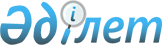 Приозерск қалалық мәслихатының 2011 жылғы 09 желтоқсандағы N 309/46 "2012-2014 жылдарға арналған қалалық бюджет туралы" шешіміне өзгерістер енгізу туралы
					
			Мерзімі біткен
			
			
		
					Қарағанды облысы Приозерск қалалық мәслихатының 2012 жылғы 9 қарашадағы N 12/76 шешімі. Қарағанды облысының Әділет департаментінде 2012 жылғы 12 қарашада N 1966 тіркелді. Қабылданған мерзімінің өтуіне байланысты өзінің қолданылуын тоқтатады
      Қазақстан Республикасының 2008 жылғы 4 желтоқсандағы Бюджет кодексіне, Қазақстан Республикасының 2001 жылғы 23 қаңтардағы "Қазақстан Республикасындағы жергілікті мемлекеттік басқару және өзін-өзі басқару туралы" Заңына сәйкес, қалалық мәслихат ШЕШІМ ЕТТІ:
      1. Приозерск қалалық мәслихатының 2011 жылғы 09 желтоқсандағы  N 309/46 "2012-2014 жылдарға арналған қалалық бюджет туралы" шешіміне (нормативтік құқықтық актілерді мемлекеттік тіркеу Тізілімінде N 8-4-264 болып тіркелген, 2012 жылғы 18 қаңтардағы N 007 (913) "Взгляд на события" газетінде жарияланған), оған Приозерск қалалық мәслихатының 2012 жылғы 12 наурыздағы N 3/20 "Приозерск қалалық мәслихатының 2011 жылғы 09 желтоқсандағы N 309/46 "2012-2014 жылдарға арналған қалалық бюджет туралы" шешіміне өзгерістер енгізу туралы" шешімімен (нормативтік құқықтық актілерді мемлекеттік тіркеу Тізілімінде N 8-4-271 болып тіркелген, 2012 жылғы 30 наурыздағы N 12 (245) "Приозерский вестник" газетінде жарияланған), Приозерск қалалық мәслихатының 2012 жылғы 10 сәуірдегі N 5/39 "Приозерск қалалық мәслихатының 2011 жылғы 09 желтоқсандағы N 309/46 "2012-2014 жылдарға арналған қалалық бюджет туралы" шешіміне өзгерістер енгізу туралы" шешімімен (нормативтік құқықтық актілерді мемлекеттік тіркеу Тізілімінде N 8-4-274 болып тіркелген, 2012 жылғы 27 сәуірдегі N 16 (249) "Приозерский вестник" газетінде жарияланған), Приозерск қалалық мәслихатының 2012 жылғы 08 мамырдағы N 6/43 "Приозерск қалалық мәслихатының 2011 жылғы 09 желтоқсандағы N 309/46 "2012-2014 жылдарға арналған қалалық бюджет туралы" шешіміне өзгерістер енгізу туралы" шешімімен (нормативтік құқықтық актілерді мемлекеттік тіркеу Тізілімінде N 8-4-279 болып тіркелген, 2012 жылғы 18 мамырдағы N 19 (252) "Приозерский вестник" газетінде жарияланған), Приозерск қалалық мәслихатының 2012 жылғы 12 маусымдағы N 8/53 "Приозерск қалалық мәслихатының 2011 жылғы 09 желтоқсандағы N 309/46 "2012-2014 жылдарға арналған қалалық бюджет туралы" шешіміне өзгерістер енгізу туралы" шешімімен (нормативтік құқықтық актілерді мемлекеттік тіркеу Тізілімінде N 8-4-280 болып тіркелген, 2012 жылғы 22 маусымдағы N 24 (257) "Приозерский вестник" газетінде жарияланған), Приозерск қалалық мәслихатының 2012 жылғы 02 тамыздағы N 9/56 "Приозерск қалалық мәслихатының 2011 жылғы 09 желтоқсандағы N 309/46 "2012-2014 жылдарға арналған қалалық бюджет туралы" шешіміне өзгерістер енгізу туралы" шешімімен (нормативтік құқықтық актілерді мемлекеттік тіркеу Тізілімінде N 8-4-285 болып тіркелген, 2012 жылғы 10 тамыздағы N 30 (263) "Приозерский вестник" газетінде жарияланған), Приозерск қалалық мәслихатының 2012 жылғы 20 тамыздағы N 10/64 "Приозерск қалалық мәслихатының 2011 жылғы 09 желтоқсандағы N 309/46 "2012-2014 жылдарға арналған қалалық бюджет туралы" шешіміне өзгерістер енгізу туралы" шешімімен (нормативтік құқықтық актілерді мемлекеттік тіркеу Тізілімінде N 1921 болып тіркелген, 2012 жылғы 07 қыркүйектегі N 33 (266) "Приозерский вестник" газетінде жарияланған) өзгерістер енгізілген, келесі өзгерістер енгізілсін:
      1) 1 тармақтағы:
      1) тармақшадағы:
      "2909558" сандары "2874225" сандарына ауыстырылсын;
      "130351" сандары "144722" сандарына ауыстырылсын;
      "4700" сандары "7620" сандарына ауыстырылсын;
      "2304" сандары "2423" сандарына ауыстырылсын;
      "2772203" сандары "2719460" сандарына ауыстырылсын;
      2) тармақшадағы:
      "2917491" сандары "2882158" сандарына ауыстырылсын;
      2) 3 тармақтағы:
      "2276" сандары "0" санына ауыстырылсын;
      3) көрсетілген шешімнің 1 қосымшасы осы шешімнің қосымшасына сәйкес жаңа редакцияда мазмұндалсын.
      2. Осы шешім 2012 жылдың 1 қаңтарынан бастап қолданысқа енеді. 2012 жылға арналған қалалық бюджет
					© 2012. Қазақстан Республикасы Әділет министрлігінің «Қазақстан Республикасының Заңнама және құқықтық ақпарат институты» ШЖҚ РМК
				
Сессия төрағасы,
қалалық мәслихат хатшысы
Б. СәрсембековПриозерск қалалық мәслихатының
2012 жылғы 09 қарашадағы
XII сессиясының N 12/76 шешіміне
қосымша
Приозерск қалалық мәслихатының
2011 жылғы 09 желтоқсандағы
XLVI сессиясының N 309/46 шешіміне
1 қосымша
Санаты
Санаты
Санаты
Санаты
Сомасы мың теңге
Сыныбы
Сыныбы
Сыныбы
Сомасы мың теңге
Iшкi сыныбы
Iшкi сыныбы
Сомасы мың теңге
Атауы
Сомасы мың теңге
1
2
3
4
5
I. Кiрiстер
2874225
1
Салықтық түсімдер
144722
01
Табыс салығы
49724
2
Жеке табыс салығы
49724
03
Әлеуметтiк салық
30946
1
Әлеуметтiк салық
30946
04
Меншiкке салынатын салықтар
52978
1
Мүлiкке салынатын салықтар
24512
3
Жер салығы
15970
4
Көлiк құралдарына салынатын салық
12496
05
Тауарларға, жұмыстарға және қызметтерге салынатын iшкi салықтар
9013
2
Акциздер
1455
3
Табиғи және басқа да ресурстарды пайдаланғаны үшiн түсетiн түсiмдер
3906
4
Кәсiпкерлiк және кәсiби қызметтi жүргiзгенi үшiн алынатын алымдар
2892
5
Ойын бизнесіне салық
760
08
Заңдық мәнді іс-әрекеттерді жасағаны және (немесе) оған уәкілеттігі бар мемлекеттік органдар немесе лауазымды адамдар құжаттар бергені үшін алынатын міндетті төлемдер
2061
1
Мемлекеттік баж
2061
2
Салықтық емес түсiмдер
7620
01
Мемлекеттік меншіктен түсетін кірістер
5007
1
Мемлекеттік кәсіпорындардың таза кірісі бөлігінің түсімдері
7
5
Мемлекет меншігіндегі мүлікті жалға беруден түсетін кірістер
5000
06
Басқа да салықтық емес түсiмдер
2613
1
Басқа да салықтық емес түсiмдер
2613
3
Негізгі капиталды сатудан түсетін түсімдер
2423
03
Жердi және материалдық емес активтердi сату
2423
1
Жерді сату
1764
2
Материалдық емес активтерді сату
659
4
Трансферттердің түсімдері
2719460
02
Мемлекеттiк басқарудың жоғары тұрған органдарынан түсетiн трансферттер
2719460
1
Республикалық бюджеттен түсетiн трансферттер
831942
2
Облыстық бюджеттен түсетiн трансферттер
1887518
Функционалдық топ
Функционалдық топ
Функционалдық топ
Функционалдық топ
Функционалдық топ
Сомасы (мың теңге)
Кіші функция
Кіші функция
Кіші функция
Кіші функция
Сомасы (мың теңге)
Бюджеттiк бағдарламалардың әкімшісі
Бюджеттiк бағдарламалардың әкімшісі
Бюджеттiк бағдарламалардың әкімшісі
Сомасы (мың теңге)
Бағдарлама
Бағдарлама
Сомасы (мың теңге)
Атауы
Сомасы (мың теңге)
1
2
3
4
5
6
II. Шығындар
2882158
01
Жалпы сипаттағы мемлекеттiк қызметтер
117368
1
Мемлекеттiк басқарудың жалпы функцияларын орындайтын өкiлдiк, атқарушы және басқа органдар
85232
112
Аудан (облыстық маңызы бар қала) мәслихатының аппараты
24426
001
Аудан (облыстық маңызы бар қала) мәслихатының қызметін қамтамасыз ету жөніндегі қызметтер
22670
003
Мемлекеттік органның күрделі шығыстары
1756
122
Аудан (облыстық маңызы бар қала) әкімінің аппараты
60806
001
Аудан (облыстық маңызы бар қала) әкімінің қызметін қамтамасыз ету жөніндегі қызметтер
55946
003
Мемлекеттік органның күрделі шығыстары
4860
2
Қаржылық қызмет
21352
452
Ауданның (облыстық маңызы бар қаланың) қаржы бөлімі
21352
001
Ауданның (облыстық маңызы бар қаланың) бюджетін орындау және ауданның (облыстық маңызы бар қаланың) коммуналдық меншігін басқару саласындағы мемлекеттік саясатты іске асыру жөніндегі қызметтер
12510
003
Салық салу мақсатында мүлікті бағалауды жүргізу
114
011
Коммуналдық меншікке түскен мүлікті есепке алу, сақтау, бағалау және сату
8650
018
Мемлекеттік органның күрделі шығыстары
78
5
Жоспарлау және статистикалық қызмет
10784
453
Ауданның (облыстық маңызы бар қаланың) экономика және бюджеттік жоспарлау бөлімі
10784
001
Экономикалық саясатты, мемлекеттік жоспарлау жүйесін қалыптастыру мен дамыту және ауданды (облыстық маңызы бар қаланы) басқару саласындағы мемлекеттік саясатты іске асыру жөніндегі қызметтер
10373
004
Мемлекеттік органның күрделі шығыстары
411
02
Қорғаныс
2109
1
Әскери мұқтаждықтар
1625
122
Аудан (облыстық маңызы бар қала) әкімінің аппараты
1625
005
Жалпыға бірдей әскери міндетті атқару шеңберіндегі іс-шаралар
1625
2
Төтенше жағдайлар жөнiндегi жұмыстарды ұйымдастыру
484
122
Аудан (облыстық маңызы бар қала) әкімінің аппараты
484
006
Аудан (облыстық маңызы бар қала) ауқымындағы төтенше жағдайлардың алдын алу және жою
484
03
Қоғамдық тәртіп, қауіпсіздік, құқықтық, сот, қылмыстық-атқару қызметі
567
1
Құқық қорғау қызметi
567
458
Ауданның (облыстық маңызы бар қаланың) тұрғын үй-коммуналдық шаруашылығы, жолаушылар көлігі және автомобиль жолдары бөлімі
567
021
Елдi мекендерде жол қозғалысы қауiпсiздiгін қамтамасыз ету
567
04
Білім беру
404855
1
Мектепке дейiнгi тәрбиелеу және оқыту
68382
471
Ауданның (облыстық маңызы бар қаланың) білім, дене шынықтыру және спорт бөлімі
68382
003
Мектепке дейінгі тәрбиелеу мен оқытуды қамтамасыз ету
67997
025
Республикалық бюджеттен берілетін нысаналы трансферттер есебінен жалпы үлгідегі, арнайы (түзету), дарынды балалар үшін мамандандырылған, жетім балалар мен ата-аналарының қамқорынсыз қалған балалар үшін балабақшалар, шағын орталықтар, мектеп интернаттары, кәмелеттік жасқа толмағандарды бейімдеу орталықтары тәрбиешілеріне біліктілік санаты үшін қосымша ақының мөлшерін ұлғайту
385
2
Бастауыш, негізгі орта және жалпы орта білім беру
330543
471
Ауданның (облыстық маңызы бар қаланың) білім, дене шынықтыру және спорт бөлімі
330543
004
Жалпы білім беру
263167
005
Балалар мен жеткіншектерге қосымша білім беру
64496
063
Республикалық бюджеттен берілетін трансферттер есебінен "Назарбаев Зияткерлік мектептері" ДБҰ-ның оқу бағдарламалары бойынша біліктілікті арттырудан өткен мұғалімдерге еңбекақыны арттыру
221
064
Бастауыш, негізгі орта, жалпыға бірдей орта білім беру ұйымдарының (дарынды балаларға арналған мамандандырылған (жалпы үлгідегі, арнайы (түзету); жетім балаларға және ата-анасының қамқорлығынсыз қалған балаларға арналған ұйымдар): мектептердің, мектеп-интернаттарының мұғалімдеріне біліктілік санаты үшін қосымша ақы мөлшерін республикалық бюджеттен берілетін трансферттер есебінен ұлғайту
2659
9
Бiлiм беру саласындағы өзге де қызметтер
5930
471
Ауданның (облыстық маңызы бар қаланың) білім, дене шынықтыру және спорт бөлімі
5930
009
Ауданның (облыстық маңызы бар қаланың) мемлекеттік білім беру мекемелері үшін оқулықтар мен оқу-әдiстемелiк кешендерді сатып алу және жеткізу
4000
020
Республикалық бюджеттен берілетін трансферттер есебінен жетім баланы (жетім балаларды) және ата-аналарының қамқорынсыз қалған баланы (балаларды) күтіп-ұстауға асыраушыларына ай сайынғы ақшалай қаражат төлемдері
1930
05
Денсаулық сақтау
234
2
Халықтың денсаулығын қорғау
234
471
Ауданның (облыстық маңызы бар қаланың) білім, дене шынықтыру және спорт бөлімі
234
024
Республикалық бюджеттен берілетін трансферттер есебінен және Қазақстан Республикасы Денсаулық сақтау саласын дамытудың 2011-2015 жылдарға арналған "Саламатты Қазақстан" мемлекеттік бағдарламасы шеңберінде іс-шаралар өткізу
234
06
Әлеуметтiк көмек және әлеуметтiк қамтамасыз ету
66639
2
Әлеуметтiк көмек
37149
451
Ауданның (облыстық маңызы бар қаланың) жұмыспен қамту және әлеуметтік бағдарламалар бөлімі
37149
002
Еңбекпен қамту бағдарламасы
17727
005
Мемлекеттік атаулы әлеуметтік көмек
1448
006
Тұрғын үй көмегін көрсету
864
007
Жергілікті өкілетті органдардың шешімі бойынша мұқтаж азаматтардың жекелеген топтарына әлеуметтік көмек
4009
010
Үйден тәрбиеленіп оқытылатын мүгедек балаларды материалдық қамтамасыз ету
125
014
Мұқтаж азаматтарға үйде әлеуметтiк көмек көрсету
1943
016
18 жасқа дейінгі балаларға мемлекеттік жәрдемақылар
1890
017
Мүгедектерді оңалту жеке бағдарламасына сәйкес, мұқтаж мүгедектерді міндетті гигиеналық құралдармен және ымдау тілі мамандарының қызмет көрсетуін, жеке көмекшілермен қамтамасыз ету
1441
023
Жұмыспен қамту орталықтарының қызметін қамтамасыз ету
7702
9
Әлеуметтiк көмек және әлеуметтiк қамтамасыз ету салаларындағы өзге де қызметтер
29490
451
Ауданның (облыстық маңызы бар қаланың) жұмыспен қамту және әлеуметтік бағдарламалар бөлімі
29490
001
Жергілікті деңгейде жұмыспен қамтуды қамтамасыз ету және халық үшін әлеуметтік бағдарламаларды іске асыру саласындағы мемлекеттік саясатты іске асыру жөніндегі қызметтер
29119
011
Жәрдемақыларды және басқа да әлеуметтік төлемдерді есептеу, төлеу мен жеткізу бойынша қызметтерге ақы төлеу
251
021
Мемлекеттік органның күрделі шығыстары
120
07
Тұрғын үй-коммуналдық шаруашылық
1647133
1
Тұрғын үй шаруашылығы
1493094
458
Ауданның (облыстық маңызы бар қаланың) тұрғын үй-коммуналдық шаруашылығы, жолаушылар көлігі және автомобиль жолдары бөлімі
1406942
003
Мемлекеттік тұрғын үй қорының сақталуын ұйымдастыру
8670
007
Приозерск қаласының инфрақұрылымын қолдау
1398272
472
Ауданның (облыстық маңызы бар қаланың) құрылыс, сәулет және қала құрылысы бөлімі
86152
003
Мемлекеттік коммуналдық тұрғын үй қорының тұрғын үйін жобалау, салу және (немесе) сатып алу
78485
004
Инженерлік коммуникациялық инфрақұрылымды жобалау, дамыту, жайластыру және (немесе) сатып алу
6667
074
Жұмыспен қамту 2020 бағдарламасының екінші бағыты шеңберінде жетіспейтін инженерлік - коммуникациялық инфрақұрылымды дамытуға және жайластыруға
1000
2
Коммуналдық шаруашылық
117440
458
Ауданның (облыстық маңызы бар қаланың) тұрғын үй-коммуналдық шаруашылығы, жолаушылар көлігі және автомобиль жолдары бөлімі
117440
012
Сумен жабдықтау және су бұру жүйесінің жұмыс істеуі
117440
3
Елдi-мекендердi абаттандыру
36599
458
Ауданның (облыстық маңызы бар қаланың) тұрғын үй-коммуналдық шаруашылығы, жолаушылар көлігі және автомобиль жолдары бөлімі
36599
015
Елдi мекендердің көшелерiн жарықтандыру
12224
017
Жерлеу орындарын күтiп-ұстау және туысы жоқтарды жерлеу
390
018
Елдi мекендердi абаттандыру және көгалдандыру
23985
08
Мәдениет, спорт, туризм және ақпараттық кеңістiк
50451
1
Мәдениет саласындағы қызмет
3620
455
Ауданның (облыстық маңызы бар қаланың) мәдениет және тілдерді дамыту бөлімі
3620
003
Мәдени-демалыс жұмысын қолдау
3620
2
Спорт
1802
471
Ауданның (облыстық маңызы бар қаланың) білім, дене шынықтыру және спорт бөлімі
1802
014
Аудандық (облыстық маңызы бар қалалық) деңгейде спорттық жарыстар өткiзу
590
015
Әртүрлi спорт түрлерi бойынша ауданның (облыстық маңызы бар қаланың) құрама командаларының мүшелерiн дайындау және олардың облыстық спорт жарыстарына қатысуы
1212
3
Ақпараттық кеңiстiк
21042
455
Ауданның (облыстық маңызы бар қаланың) мәдениет және тілдерді дамыту бөлімі
11868
006
Аудандық (қалалық) кiтапханалардың жұмыс iстеуi
11698
007
Мемлекеттік тілді және Қазақстан халықтарының басқа да тілдерін дамыту
170
456
Ауданның (облыстық маңызы бар қаланың) ішкі саясат бөлімі
9174
002
Газеттер мен журналдар арқылы мемлекеттік ақпараттық саясат жүргізу жөніндегі қызметтер
755
005
Телерадио хабарларын тарату арқылы мемлекеттік ақпараттық саясатты жүргізу жөніндегі қызметтер
8419
9
Мәдениет, спорт, туризм және ақпараттық кеңiстiктi ұйымдастыру жөнiндегi өзге де қызметтер
23987
455
Ауданның (облыстық маңызы бар қаланың) мәдениет және тілдерді дамыту бөлімі
11289
001
Жергілікті деңгейде тілдерді және мәдениетті дамыту саласындағы мемлекеттік саясатты іске асыру жөніндегі қызметтер
8654
010
Мемлекеттік органның күрделі шығыстары
347
032
Ведомстволық бағыныстағы мемлекеттік мекемелерінің және ұйымдарының күрделі шығыстары
2288
456
Ауданның (облыстық маңызы бар қаланың) ішкі саясат бөлімі
12698
001
Жергілікті деңгейде ақпарат, мемлекеттілікті нығайту және азаматтардың әлеуметтік сенімділігін қалыптастыру саласында мемлекеттік саясатты іске асыру жөніндегі қызметтер
11260
003
Жастар саясаты саласындағы өңірлік бағдарламаларды іске асыру
1124
006
Мемлекеттік органдардың күрделі шығыстары
314
10
Ауыл, су, орман, балық шаруашылығы, ерекше қорғалатын табиғи аумақтар, қоршаған ортаны және жануарлар дүниесін қорғау, жер қатынастары
30404
1
Ауыл шаруашылығы
14496
474
Ауданның (облыстық маңызы бар қаланың) ауыл шаруашылығы және ветеринария бөлімі
14496
001
Жергілікті деңгейде ауыл шаруашылығы және ветеринария саласындағы мемлекеттік саясатты іске асыру жөніндегі қызметтер
11252
003
Мемлекеттік органның күрделі шығыстары
1774
005
Мал көмінділерінің (биотермиялық шұңқырлардың) жұмыс істеуін қамтамасыз ету
1066
007
Қаңғыбас иттер мен мысықтарды аулауды және жоюды ұйымдастыру
300
012
Ауыл шаруашылығы жануарларын бірдейлендіру жөніндегі іс-шараларды жүргізу
104
6
Жер қатынастары
15438
463
Ауданның (облыстық маңызы бар қаланың) жер қатынастары бөлімі
15438
001
Аудан (облыстық маңызы бар қала) аумағында жер қатынастарын реттеу саласындағы мемлекеттік саясатты іске асыру жөніндегі қызметтер
9755
003
Елдi мекендердi жер-шаруашылық орналастыру
2500
005
Ақпараттық жүйелер құру
3100
007
Мемлекеттік органның күрделі шығыстары
83
9
Ауыл, су, орман, балық шаруашылығы және қоршаған ортаны қорғау мен жер қатынастары саласындағы өзге де қызметтер
470
474
Ауданның (облыстық маңызы бар қаланың) ауыл шаруашылығы және ветеринария бөлімі
470
013
Эпизоотияға қарсы іс-шаралар жүргізу
470
11
Өнеркәсіп, сәулет, қала құрылысы және құрылыс қызметі
37952
2
Сәулет, қала құрылысы және құрылыс қызметі
37952
472
Ауданның (облыстық маңызы бар қаланың) құрылыс, сәулет және қала құрылысы бөлімі
37952
001
Жергілікті деңгейде құрылыс, сәулет және қала құрылысы саласындағы мемлекеттік саясатты іске асыру жөніндегі қызметтер
10796
013
Аудан аумағында қала құрылысын дамытудың кешенді схемаларын, аудандық (облыстық) маңызы бар қалалардың, кенттердің және өзге де ауылдық елді мекендердің бас жоспарларын әзірлеу
27086
015
Мемлекеттік органның күрделі шығыстары
70
12
Көлік және коммуникация
229728
1
Автомобиль көлiгi
229728
458
Ауданның (облыстық маңызы бар қаланың) тұрғын үй-коммуналдық шаруашылығы, жолаушылар көлігі және автомобиль жолдары бөлімі
229728
022
Көлік инфрақұрылымын дамыту
229728
13
Өзгелер
293544
3
Кәсiпкерлiк қызметтi қолдау және бәсекелестікті қорғау
10943
469
Ауданның (облыстық маңызы бар қаланың) кәсіпкерлік бөлімі
10943
001
Жергілікті деңгейде кәсіпкерлік пен өнеркәсіпті дамыту саласындағы мемлекеттік саясатты іске асыру жөніндегі қызметтер
10489
004
Мемлекеттік органның күрделі шығыстары
454
9
Өзгелер
282601
452
Ауданның (облыстық маңызы бар қаланың) қаржы бөлімі
0
012
Ауданның (облыстық маңызы бар қаланың) жергілікті атқарушы органының резерві
0
458
Ауданның (облыстық маңызы бар қаланың) тұрғын үй-коммуналдық шаруашылығы, жолаушылар көлігі және автомобиль жолдары бөлімі
252661
001
Жергілікті деңгейде тұрғын үй-коммуналдық шаруашылығы, жолаушылар көлігі және автомобиль жолдары саласындағы мемлекеттік саясатты іске асыру жөніндегі қызметтер
15260
013
Мемлекеттік органдардың күрделі шығыстары
213
038
Қарағанды облысының Приозерск қаласының бюджетіне Балхаш көлінің жағалауындағы санаторийге кіреберіс автомобиль жолының учаскесін, "Балхаш көлінің жағалауындағы санаторий" объектісін күрделі жөндеу
237188
471
Ауданның (облыстық маңызы бар қаланың) білім, дене шынықтыру және спорт бөлімі
29940
001
Білім, дене шынықтыру және спорт бөлімі қызметін қамтамасыз ету
17537
018
Мемлекеттік органның күрделі шығыстары
351
067
Ведомстволық бағыныстағы мемлекеттік мекемелерінің және ұйымдарының күрделі шығыстары
12052
15
Трансферттер
1174
1
Трансферттер
1174
452
Ауданның (облыстық маңызы бар қаланың) қаржы бөлімі
1174
006
Пайдаланылмаған (толық пайдаланылмаған) нысаналы трансферттерді қайтару
1174
III. Таза бюджеттік несиелеу
0
Санаты
Санаты
Санаты
Санаты
Сомасы (мың теңге)
Сыныбы
Сыныбы
Сыныбы
Сомасы (мың теңге)
Ішкі сыныбы
Ішкі сыныбы
Сомасы (мың теңге)
Атауы
Сомасы (мың теңге)
1
2
3
4
5
Бюджеттік кредиттерді өтеу
0
Функционалдық топ
Функционалдық топ
Функционалдық топ
Функционалдық топ
Функционалдық топ
Сомасы (мың теңге)
Кіші функция
Кіші функция
Кіші функция
Кіші функция
Сомасы (мың теңге)
Бюджеттiк бағдарламалардың әкімшісі
Бюджеттiк бағдарламалардың әкімшісі
Бюджеттiк бағдарламалардың әкімшісі
Сомасы (мың теңге)
Бағдарлама
Бағдарлама
Сомасы (мың теңге)
Атауы
Сомасы (мың теңге)
1
2
3
4
5
6
IV. Қаржы активтерімен операциялар бойынша сальдо
0
Санаты
Санаты
Санаты
Санаты
Сомасы (мың теңге)
Сыныбы
Сыныбы
Сыныбы
Сомасы (мың теңге)
Ішкі сыныбы
Ішкі сыныбы
Сомасы (мың теңге)
Атауы
Сомасы (мың теңге)
1
2
3
4
5
Мемлекеттің қаржы активтерін сатудан түсетін түсімдер
0
Атауы
Сомасы (мың теңге)
1
2
V. Бюджеттің тапшылығы (профициті)
-7933
VI. Бюджеттің тапшылығын қаржыландыру (профицитін пайдалану)
7933